MATHEW 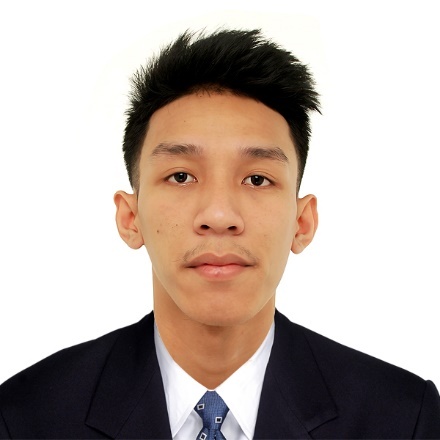 Email: Mathew-397066@gulfjobseeker.com PROFESSIONAL SUMMARY			Detail-oriented Accounting Assistant bringing experience in accounting field. Hard-working and 				proactive with solid foundation of trustworthy and dependable performance. Conscientious 				financial professional seeking opportunity within a dedicated team. Eager to contribute 					immediate value to team through proven history of top-level performance and integrity. 					Motivated staff with progressive experience in the accounting industry. Energetic self-starter 				and team builder able to navigate high-stress situations and achieve goals on time and under 				budget.EDUCATION2018		Kolehiyo Ng Subic							Olongapo City, Philippines		Bachelor of Science in Accounting2014		Castillejos High School							Castillejos,Zambales, Philippines		SecondaryWORK HISTORY	June 2018	Accounting Assistant					Olongapo City, Philippines	December 2019		Is a 100% Filipino-Owned Corporation, engaged in the production and distribution of 					industrial and medical gases as well as liquefied petroleum gas(LPG) in the Philippines.					Specialize in contracting, maintenance, and distribution for works related to natural and 					medical gas systems.Receive and track shipments in warehouse area.Prepares orders by processing requests and supply orders; pulling materials; packing boxes; placing orders in warehouse area.Monitored multiple databases to keep track of all company inventory.Obtained documents, clearances, certificates and approvals from local, state and federal agencies.Maintained up-to-date knowledge on permits, certificates and documents mandatory for government departments.Computed taxes owed by applying prescribed rates, laws and regulations.Filed tax returns and prepared governmental reports in compliance with strict standards.Processed payroll and calculated deductions by accurately using software to secure payment traceabilities.Gathered all banking transactions via statements, recorded activity in excel format and reconciled balances.Monitored accounts payable and receivable status and delegated tasks as needed.Reviewed general ledger entries for accuracy and to determine completeness.Balanced reports and batch summaries to submit for approval.Maintained accuracy when reviewing and reconciling general ledger.Analyzed departmental documents for appropriate distribution and filing.September 2017 	MY MOMMY’S HOUSE OF KARE-KARE-Accounting Assistant	Olongapo City, Philippines	April 2018		Is a Filipino Restaurant serving luscious and mouth watering Filipino Cuisine and our 					Chef's Specialty "GOAT". Home of the best kare-kare and crispy pata in the Philippines.Perform an array of functions that may include receiving and processing incoming stock and materials, picking and filling orders from stock, packing and shipping orders, or managing, organizing and retrieving stock in the warehouse.Negotiated with vendors and clients to facilitate timely payments and reduce outstanding accounts receivable.Assist shipping and receiving unloading trucks and checking in merchandise in warehouse.Prepared payroll reports and examined payroll register to detect errors and improve accounting accuracy.Verified items billed against items received and followed-up with vendors and employees to reconcile variances.Posted financial data in Excel spreadsheets and managed inventory.Reconciled all expenses and accounts, including company credit cards and expense accounts.Tracked employee time and attendance for payroll.Complied with all established policies and performed bank reconciliations, accounts payable/receivable, invoicing, billing, collections, balance records, vendor payments and profit and loss statements for clients.Reorganized accounts payable processes, decreasing supplier payment delays.Tracked expenses and income for businesses while organizing and maintaining bank statements for checking accounts.Obtained documents, clearances, certificates and approvals from local, state and federal agencies.Supported Accountant with daily operational functions.SKILLSAccountingDatabaseInventoryMaintenancePaymentsShipping and ReceivingMicrosoft OfficeInterpersonal SkillsPayrollPERSONAL PROFILE				AGE		:	22 yrs. old				DATE OF BIRTH	:	Sept 10, 1997				GENDER	:	Male				VISA STATUS	:	Visit Visa				HEIGHT		:	5’8				NATIONALITY	:	Filipino				CIVIL STATUS	:	Single				RELIGION	:	Catholic		LANGUAGUES SPOKEN:	English							MATHEW 